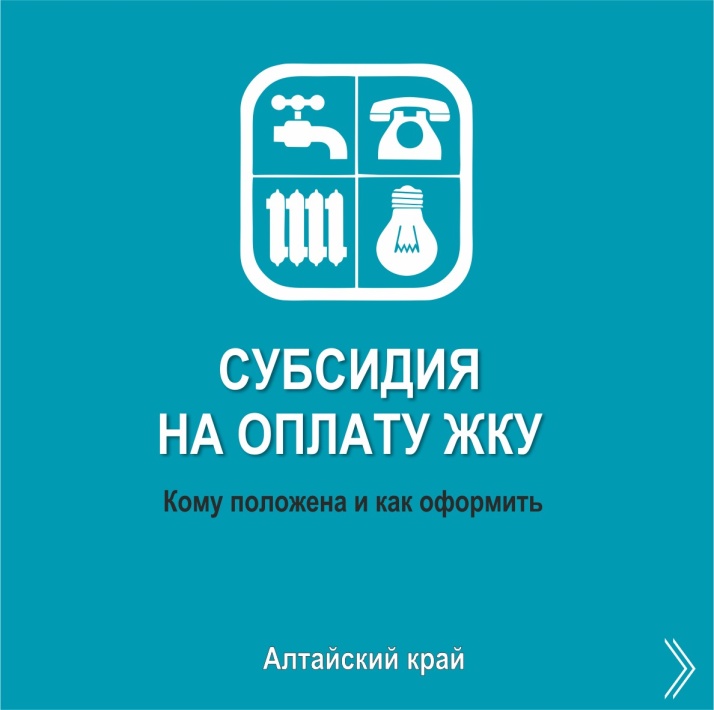 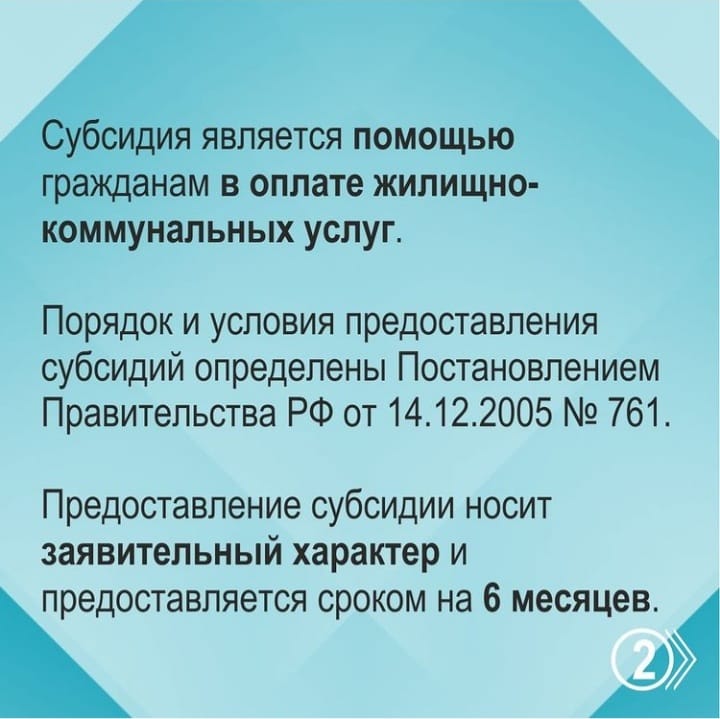 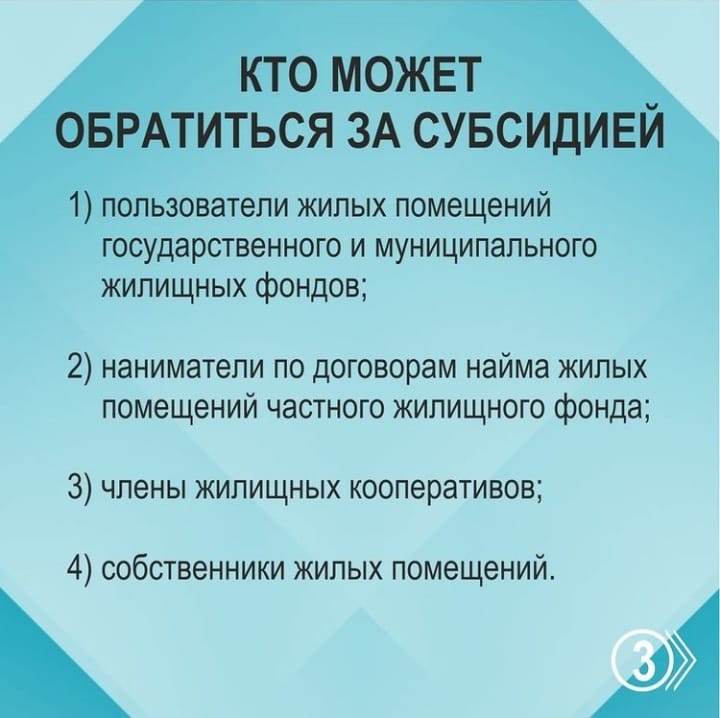 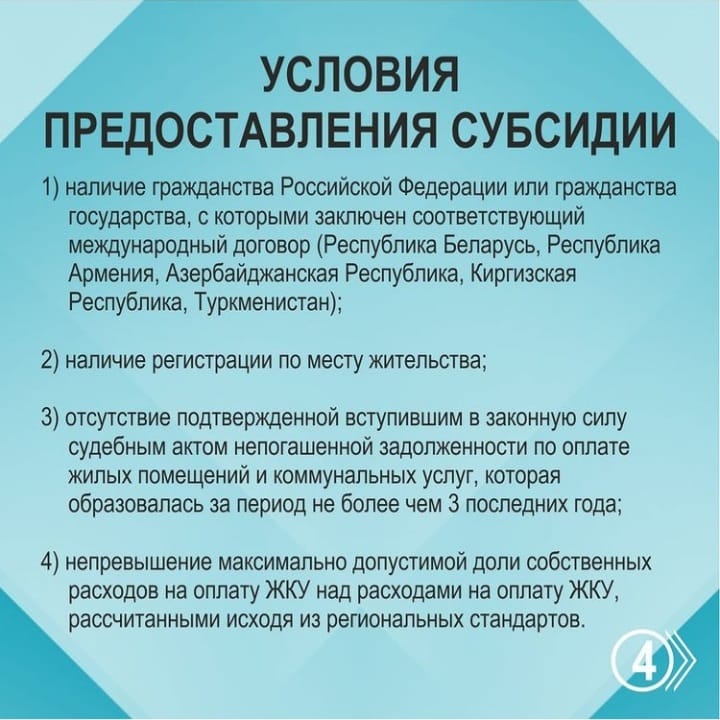 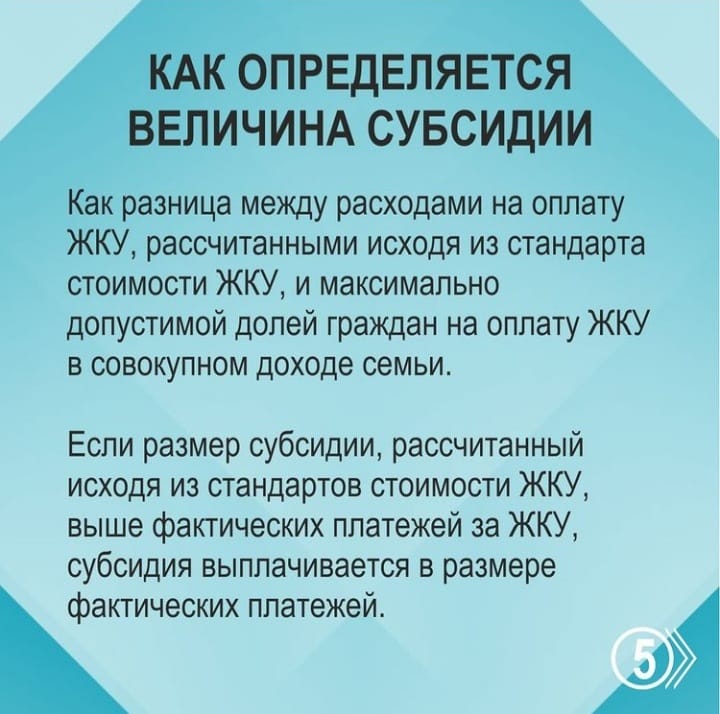 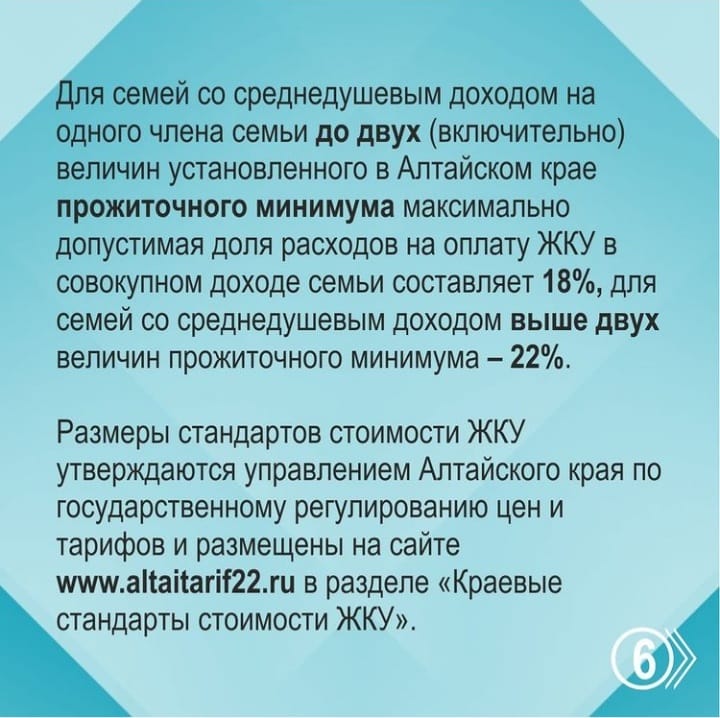 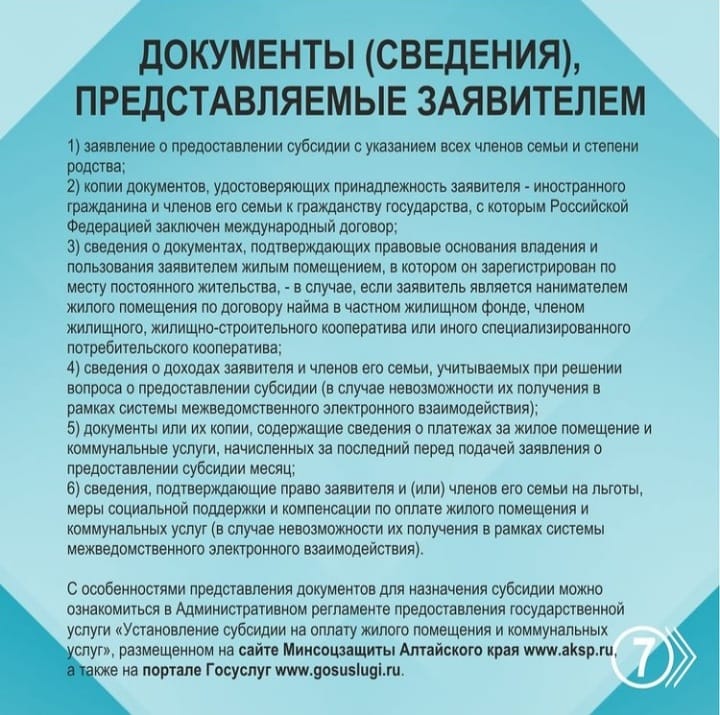 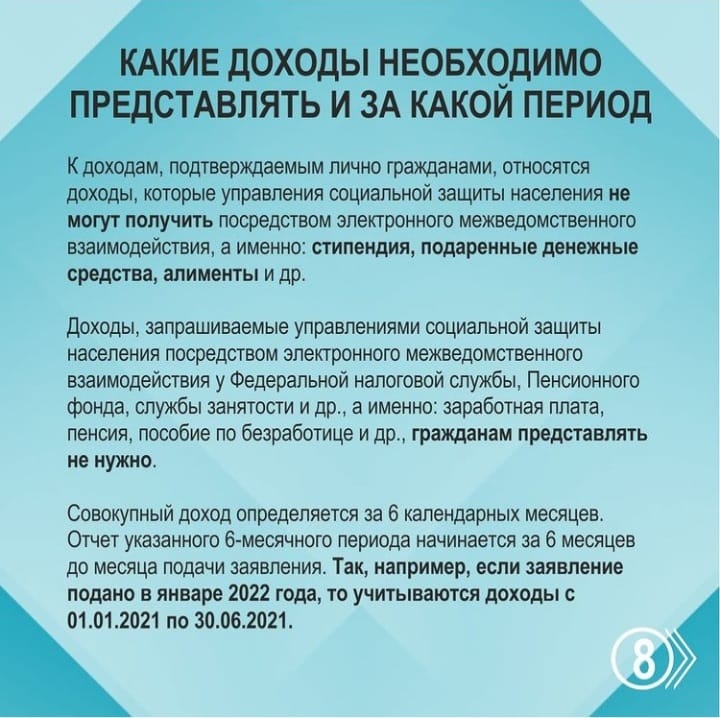 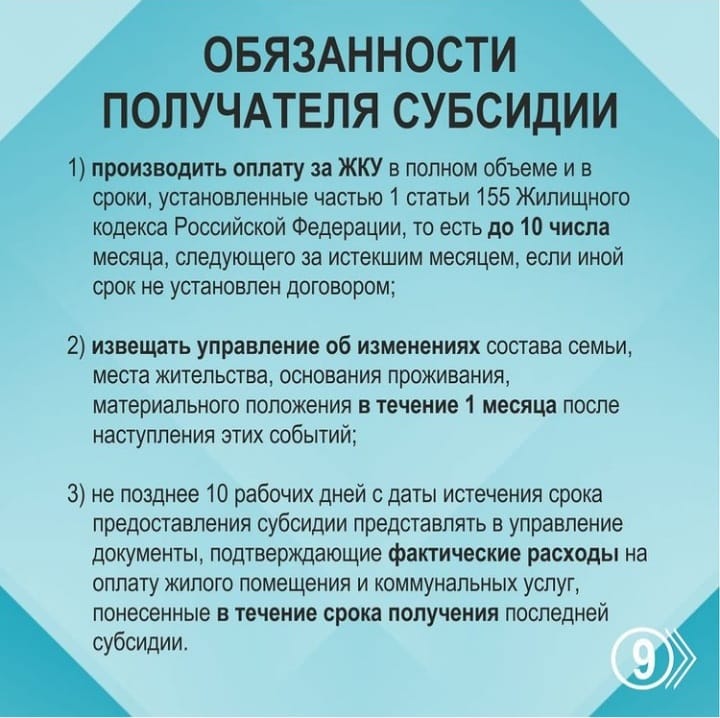 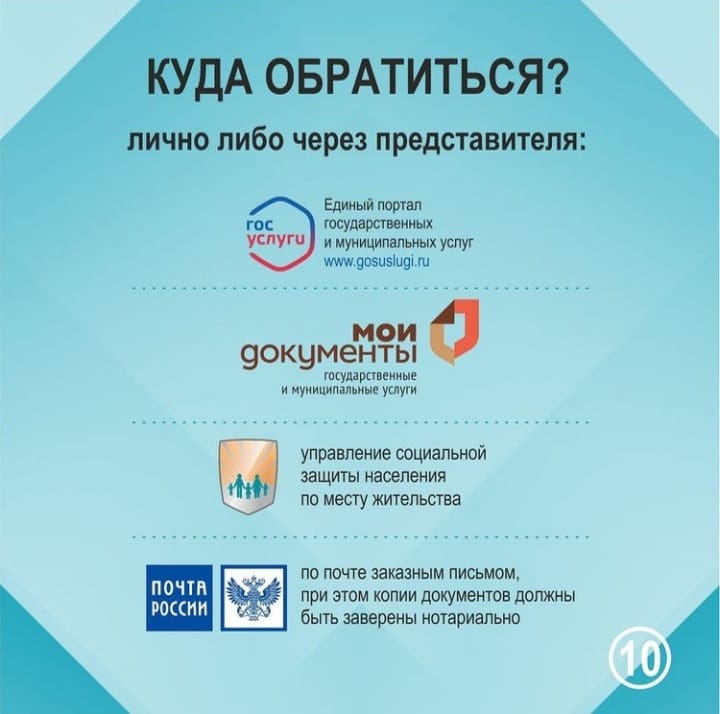 Информацию по вопросу оформления субсидии можно получить в УСЗН по Тальменскому району по телефону 2-12-51, 2-15-26.